INSTITUTO PARA LA INVESTIGACIÓN EDUCATIVA Y EL DESARROLLO PEDAGÓGICO IDEP OFICINA ASESORA JURÍDICA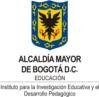 INFORME DE CONVOCATORIAS PÚBLICAS VIGENCIA 2019ITEMMODALIDADNo. DE PROCESOFECHA DE PUBLICACIÓNOBJETOVALORESTADOFECHAÚLTIMA ACTUACIÓNABOGADORESPONSABLE DEL PROCESOCORREOLINK SECOP1MÍNIMA CUANTÍANo. 001 DE 2019 IDEP- MMA24/01/2019Prestación del servicio de mensajería especializada para el Instituto para la Investigación Educativa y Desarrollo Pedagógico IDEP7.868.253ADJUDICADO14/02/2019Dayana Rengifodrengifo@idep.edu.coadiazi@idep.edu.coSECOP II2MÍNIMA CUANTÍANo. 002 DE 2019 IDEP- MMAN/AN/AN/ADESIERTON/AN/AN/A3MÍNIMA CUANTÍANo. 003 DE 2019 IDEP- MMA25/01/2019Prestación del servicio de un canal de Internet dedicado   11.880.000ADJUDICADO11/02/2019Edison Barreroapoyojuridico2@idep.edu.co adiazi@idep.edu.coSECOP II4MÍNIMA CUANTÍANo. 004 DE 2019 IDEP- MMAN/AN/AN/ADESIERTON/AN/AN/A5SUBASTA INVERSANo. 001 DE 2019 IDEP - SASI13/02/2019Adquirir insumos gráficos para la impresión de publicaciones del Instituto para la Investigación Educativa y el Desarrollo Pedagógico, IDEP, conforme las especificaciones técnicas señaladas.33.476.767ADJUDICADO08/03/2019Edison Barreroapoyojuridico2@idep.edu.co adiazi@idep.edu.coSECOP II6MÍNIMA CUANTÍANo. 005 DE 2019 IDEP- MMA20/02/2019Adquisición de Bonos, Cupones, vales y/o Tickes redimibles en combustible, para tanquear el parque automotor de propiedad del Instituto para la Investigación Educativa y el Desarrollo Pedagógico – IDEP7.920.000ADJUDICADO06/03/2019Edison Barreroapoyojuridico2@idep.edu.co adiazi@idep.edu.coSECOP II7MÍNIMA CUANTÍANo. 006 DE 2019 IDEP- MMA26/02/2019Prestación de servicios para el alquiler de tres (3) máquinas multifuncionales de fotocopiado que presten el servicio de 15.000 fotocopias y/o impresiones mensuales, con sistema de administración y control de consumo, incluyendo el suministro de papel, tóner, repuestos, mantenimiento preventivo, correctivo y soporte técnico cada vez que se requiera.10.890.000ADJUDICADO20/03/2019Dayana Rengifodrengifo@idep.edu.coadiazi@idep.edu.coSECOP II8CONCURSO DE MERITOSNo. 001 DE 2019 IDEP - CMA28/02/2019Prestación de servicios de intermediación de seguros y asesoría integral en el manejo de programa de seguros del IDEP0ADJUDICADO28/08/2019Dayana Rengifodrengifo@idep.edu.coadiazi@idep.edu.coSECOP II 9MÍNIMA CUANTÍANo. 007 DE 2019 IDEP - MMAN/AN/AN/ADESIERTON/AN/AN/A10MÍNIMA CUANTÍANo. 008 DE 2019 IDEP - MMA20/03/2019Adquisición de bonos y/o valeras canjeables única y exclusivamente para la compra de vestuario y calzado para los funcionarios del IDEP.3.600.000ADJUDICADO08/04/2019Edison Barreroapoyojuridico2@idep.edu.co adiazi@idep.edu.coSECOP II11SUBASTA INVERSANo. 002 DE 2019 IDEP - SASI20/03/2019Suscripción para el uso de servicios y/o licencias para el fortalecimiento de las actividades de comunicación, socialización y divulgación del IDEP.31.654.993ADJUDICADO12/04/2019Edison Barreroapoyojuridico2@idep.edu.co adiazi@idep.edu.coSECOP II12MENOR CUANTÍANo. 001 DE 2019 IDEP - SAMC9/04/2019Prestación de servicios profesionales para implementar un Sistema de Publicación Web de Colecciones Digitales - Biblioteca Digital que permita el almacenamiento, catalogación y visualización de los recursos digitales producidos por el IDEP, e integrarlo con el resto del Ecosistema Web de Publicaciones del IDEP, mediante un Metabuscador.75.202.000ADJUDICADO08/05/2019Dayana Rengifodrengifo@idep.edu.coadiazi@idep.edu.coSECOP II13MÍNIMA CUANTÍANo. 009 DE 2019 IDEP - MMA30/04/2019Prestación de servicios para realizar el mantenimiento preventivo y correctivo del parque automotor del IDEP, con suministro de repuestos.12.000.000ADJUDICADO20/05/2019Dayana Rengifodrengifo@idep.edu.coadiazi@idep.edu.coSECOP II14MENOR CUANTÍANo. 002 DE 2019 IDEP - SAMC28/05/2019Adquisición de los seguros que amparen los intereses patrimoniales actuales y futuros, como los bienes de propiedad del instituto para la investigación educativa y el desarrollo pedagógico - IDEP, que estén bajo su responsabilidad y custodia y aquellos que sean adquiridos para desarrollar las funciones inherentes a su actividad y cualquier otra póliza de seguros que requiera la entidad en el desarrollo de su actividad58.878.012ADJUDICADO13/06/2019Dayana Rengifodrengifo@idep.edu.coadiazi@idep.edu.coSECOP II15MÍNIMA CUANTÍANo. 10 DE 2019 IDEP - MMAN/AN/AN/ADESIERTON/AN/AN/A16MÍNIMA CUANTÍANo. 11 DE 2019 IDEP - MMA17/06/2019Prestación de servicios para realizar la impresión del material pedagógico del IDEP18.918.580ADJUDICADO2/07/2019Dayana Rengifodrengifo@idep.edu.coadiazi@idep.edu.coSECOP II17MÍNIMA CUANTÍANo. 11A DE 2019 IDEP - MMA26/07/2019Prestación de servicios para realizar el mantenimiento preventivo y correctivo de la infraestructura tecnológica del IDEP16.568.353ADJUDICADO22/08/2019Erika Boyacáapoyojuridico1@idep.edu.co adiazi@idep.edu.coSECOP II18MÍNIMA CUANTÍANo. 12 DE 2019 IDEP - MMA23/09/2019Compra de licencias de sistemas operativos para servidor5.264.048ADJUDICADO4/10/2019Erika Boyacáapoyojuridico1@idep.edu.co adiazi@idep.edu.coSECOP II19MÍNIMA CUANTÍANo. 13 DE 2019 IDEP - MMA27/09/2019Suscripción al servicio de soporte de Oracle Linux y VM y migración de la licencia del motor de base de datos a Oracle SE 2 y su correspondiente soporte22.282.572ADJUDICADO15/10/2019Dayana Rengifodrengifo@idep.edu.coadiazi@idep.edu.coSECOP II20MÍNIMA CUANTÍANo. 14 DE 2019 IDEP - MMA31/10/2019Adquisición de bonos de bienestar para los servidores públicos de planta del IDEP, y de bonos de navidad para sus hijos, en edades comprendidas entre los cero (0) a trece (13) años.20.027.749ADJUDICADO31/10/2019Edison Barreroapoyojuridico2@idep.edu.co adiazi@idep.edu.coSECOP II21MÍNIMA CUANTÍANo. 15 DE 2019 IDEP - MMA26/11/2019Prestación de servicios para la renovación de licencias de antivirus Kaspersky Endpoint Security for Business – Select Educational License y los servicios de actualización, migración y depuración de la Consola Kaspersky Security Center.13.166.160ADJUDICADO11/12/2019Edison Barreroapoyojuridico2@idep.edu.co adiazi@idep.edu.coSECOP II22MÍNIMA CUANTÍANo. 16 DE 2019 IDEP - MMA26/11/2019Compraventa de papelería, útiles de escritorio, artículos de oficina, tóner y tintas para las impresoras del Instituto para la Investigación Educativa y el Desarrollo Pedagógico – IDEP7.984.242APERTURA DE OFERTAS6/12/2019Edison Barreroapoyojuridico2@idep.edu.co adiazi@idep.edu.coSECOP II23MÍNIMA CUANTÍANo. 17 DE 2019 IDEP - MMA6/12/2019Adquisición combos de boletas para cine 2D y alimentación, para los servidores públicos del Instituto, en desarrollo del programa de bienestar social del IDEP.2.462.268PRESENTACIÓN  DE OFERTAS6/12/2019Dayana Rengifodrengifo@idep.edu.coadiazi@idep.edu.coSECOP II